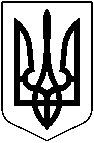 		                УКРАЇНА          МАЛИНСЬКА МІСЬКА РАДА ЖИТОМИРСЬКОЇ ОБЛАСТІРОЗПОРЯДЖЕННЯ                                                           МІСЬКОГО ГОЛОВИвід 10.12.2020  № 152Про затвердження переліку осіб, які мають право доступу до відділу ведення Державного реєстру виборців         	Відповідно до Законів України “Про місцеве самоврядування в Україні”, “Про Державний реєстр виборців”, постанови Центральної виборчої комісії від 20.12.2007 №572 “Про вимоги до приміщень відділів ведення Державного реєстру виборців та регіональних відділів адміністрування Державного реєстру виборців” та з метою забезпечення належних умов роботи  відділу ведення Державного реєстру виборців виконавчого комітету Малинської міської ради:1. Затвердити перелік осіб, які мають право доступу до приміщення відділу ведення Державного реєстру виборців виконавчого комітету Малинської міської ради у наступному складі:Височинський                -  начальник відділу ведення Державного  реєстру    Андрій Борисович    	   виборців;Комарчук    		-  головний спеціаліст відділу ведення  ДержавногоЛюбов Василівна 	   реєстру виборців;Сом             	           	-  головний спеціаліст відділу ведення  ДержавногоСвітлана                             реєстру виборців.Володимирівна          2. Контроль за виконанням даного розпорядження залишаю за собою.  Міський голова                                                              Олександр СИТАЙЛО